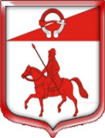 Администрация муниципального образованияСтаропольское сельское поселениеСланцевского муниципального района Ленинградской областиП О С Т А Н О В Л Е Н И Е27.10.2022                             					            	       №  118-п  Об утверждении порядка командирования и размерах выплат, связанных 
с командированием муниципальных служащихадминистрации Старопольского сельского поселения Сланцевского муниципального района Ленинградской области и (или) работников администрации Старопольского сельского поселения Сланцевского муниципального района Ленинградской области, замещающих должности, не являющиеся должностями муниципальной службы, на территории Донецкой Народной Республики, Луганской Народной Республики, Запорожской области и Херсонской областиВ соответствии со статьей 168 Трудового кодекса Российской Федерации, 
в целях реализации пункта 4 Указа Президента Российской Федерации от 17 октября 
2022 года № 752 «Об особенностях командирования лиц, замещающих государственные должности Российской Федерации, федеральных государственных гражданских служащих, работников федеральных государственных органов, замещающих должности, не являющиеся должностями федеральной государственной гражданской службы, на территории Донецкой Народной Республики, Луганской Народной Республики, Запорожской области и Херсонской области», постановляю:1. Утвердить порядок командирования и размеры выплат, связанных 
с командированием муниципальных служащих администрации Старопольского сельского поселения Сланцевского муниципального района Ленинградской области 
и (или) работников администрации Старопольского сельского поселения Сланцевского муниципального района Ленинградской области, замещающих должности, не являющиеся должностями муниципальной службы, согласно приложению.2. Настоящее постановление вступает в силу со дня его подписания 
и распространяется на правоотношения, возникшие с 30 сентября 2022 года.3. Контроль за исполнением настоящего приказа оставляю за собой.И.о.главы администрацииСтаропольского сельского поселения                              Н.В.РедченкоПриложениек постановлению администрации  Старопольского сельского  поселения Сланцевского  муниципального района Ленинградской области от  27.10.2022  № 118-пПорядок командирования и размеры выплат, связанных 
с командированием муниципальных служащих администрации Старопольского сельского поселения Сланцевского муниципального района Ленинградской области и (или) работников администрации Старопольского сельского поселения Сланцевского муниципального района Ленинградской области, замещающих должности, не являющиеся должностями муниципальной службы на территории Донецкой Народной Республики, Луганской Народной Республики, Запорожской области и Херсонской области1. Муниципальные служащие администрации Старопольского сельского поселения Сланцевского муниципального района Ленинградской области и (или) работники администрации Старопольского сельского поселения Сланцевского муниципального района Ленинградской области, замещающих должности, 
не являющиеся должностями муниципальной службы (далее – работники), направляются в служебные командировки на определенный срок для выполнения служебного поручения вне постоянного места работы на территории Донецкой Народной Республики, Луганской Народной Республики, Запорожской области 
и Херсонской области на основании распоряжения администрации  Старопольского сельского поселения Сланцевского муниципального района Ленинградской области 
и работники администрации Старопольского сельского  поселения  Сланцевского муниципального района Ленинградской области.2. Работникам в период их пребывания в служебных командировках 
на территориях Донецкой Народной Республики, Луганской Народной Республики, Запорожской области и Херсонской области сохраняемая средняя заработная плата (средний заработок), рассчитанная в соответствии с Положением об особенностях порядка исчисления средней заработной платы, утвержденным постановлением Правительства Российской Федерации от 24 декабря 2007 года № 922 
«Об особенностях порядка исчисления средней заработной платы», выплачивается 
в рублях в двукратном размере.3. Расходы по бронированию и найму жилого помещения (кроме случаев, когда работнику учреждения предоставляется бесплатное жилое помещение) 
при командировках на территории Донецкой Народной Республики, Луганской Народной Республики, Запорожской области и Херсонской области возмещаются 
по фактическим расходам, но не более 7210 рублей за сутки.4. Нормы возмещения дополнительных расходов, связанных с проживанием работников учреждения вне постоянного места жительства (суточные) 
при направлении в служебную командировку, составляют 8480 рублей за сутки.